Tvarovanie a pečenie hmoty s použitím rýchlošľahaných prostriedkovTvarovanie :do foriem,roztierajú sa na roládové pláty.Pečenie :hmota vo formách sa musí piecť hneď,roládové pláty sa pečú 7 minút pri teplote 260°C,tortové korpusy sa pečú 40 -45 minút pri teplote 190 – 200°C pri otvorených ťahoch pece.Pečenie pri RP

Hmota vo formách sa nemusí piecť hneď, čo má vplyv na organizáciu práce. Hmota je stabilná a možno ju na kratší čas pripravovať do zásoby (až na 2 hodiny), takže pec môže byť plne využitá. Roládové pláty sa pečú 7 minút pri teplote 260 °C.
Tortové korpusy alebo kapsle sa pečú pri teplote 190 °C až 200 °C asi 40 až 45 minút pri otvorených ťahoch pece, aby prebytočná para mohla odchádzať a korpusy sa nedeformovali. Upečené korpusy sa ešte za tepla poprášia zvrchu múkou a obrátia sa na teplý plech, pokrytý čistým papierom, aby horná plocha korpusu zostala vláčna a rovná.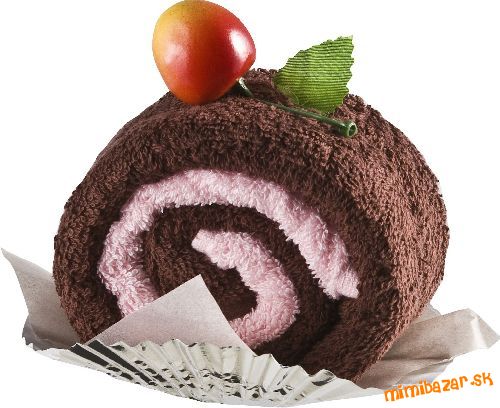 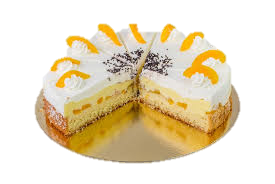 